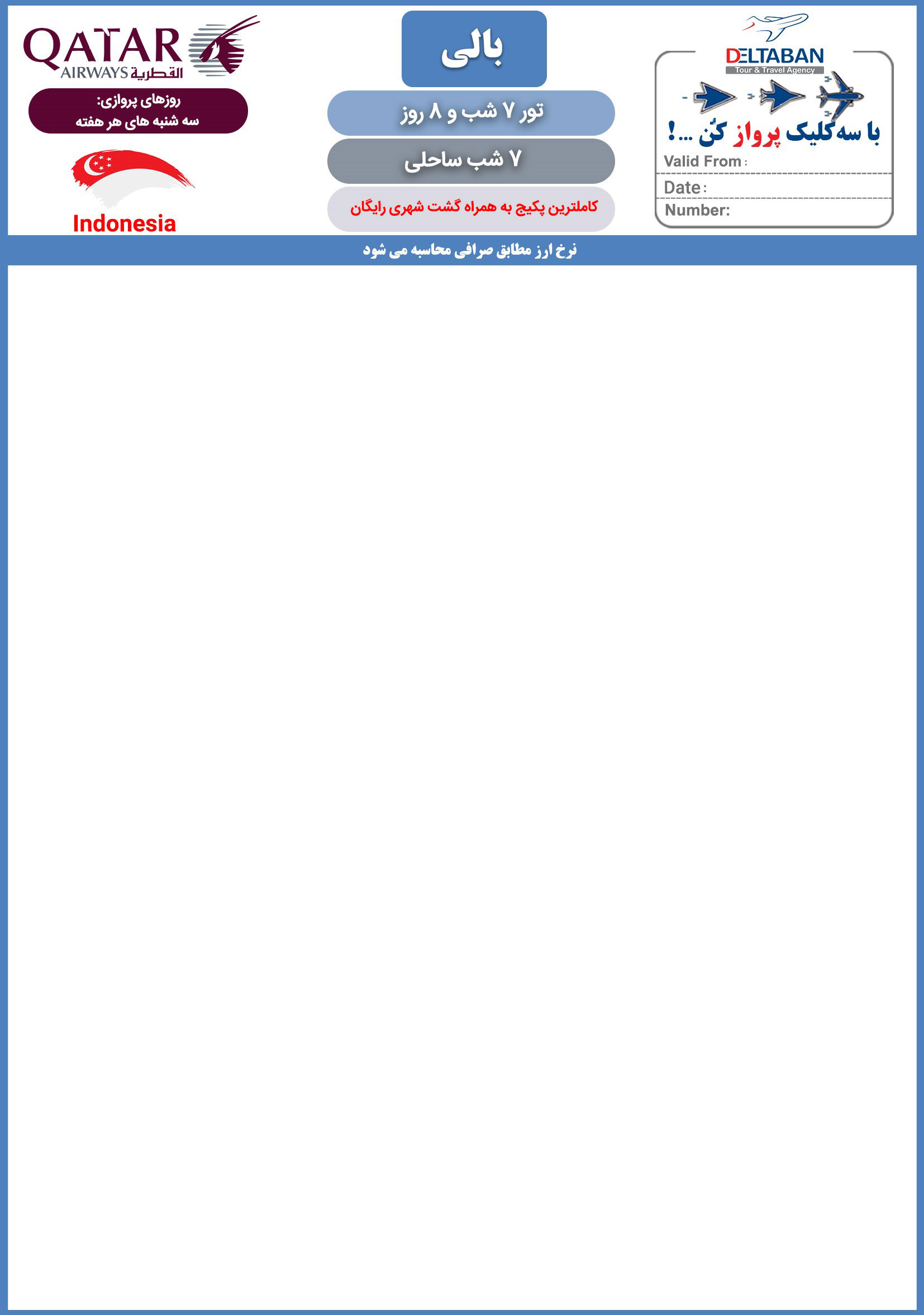 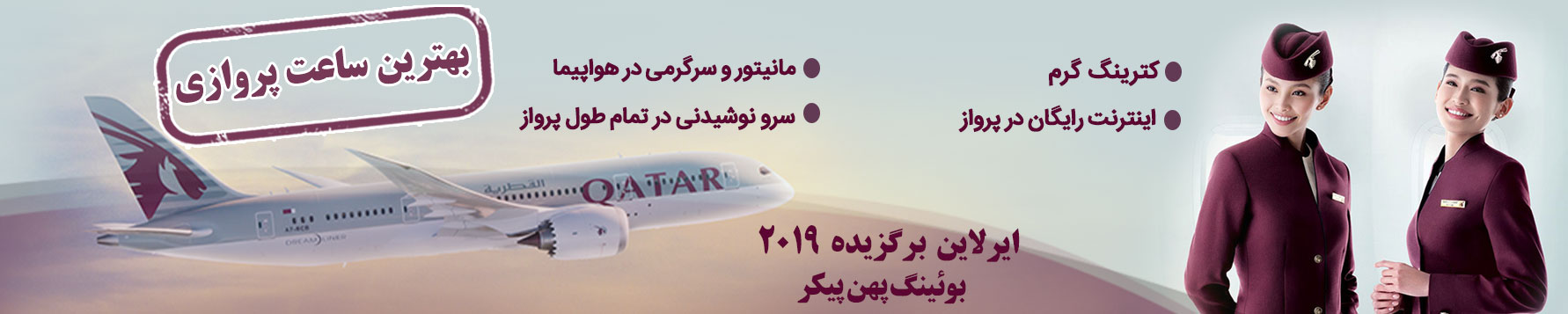 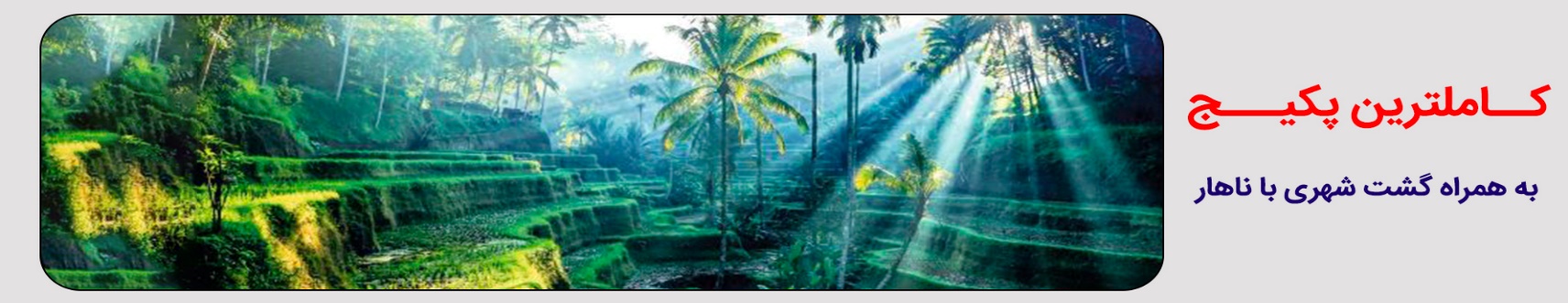 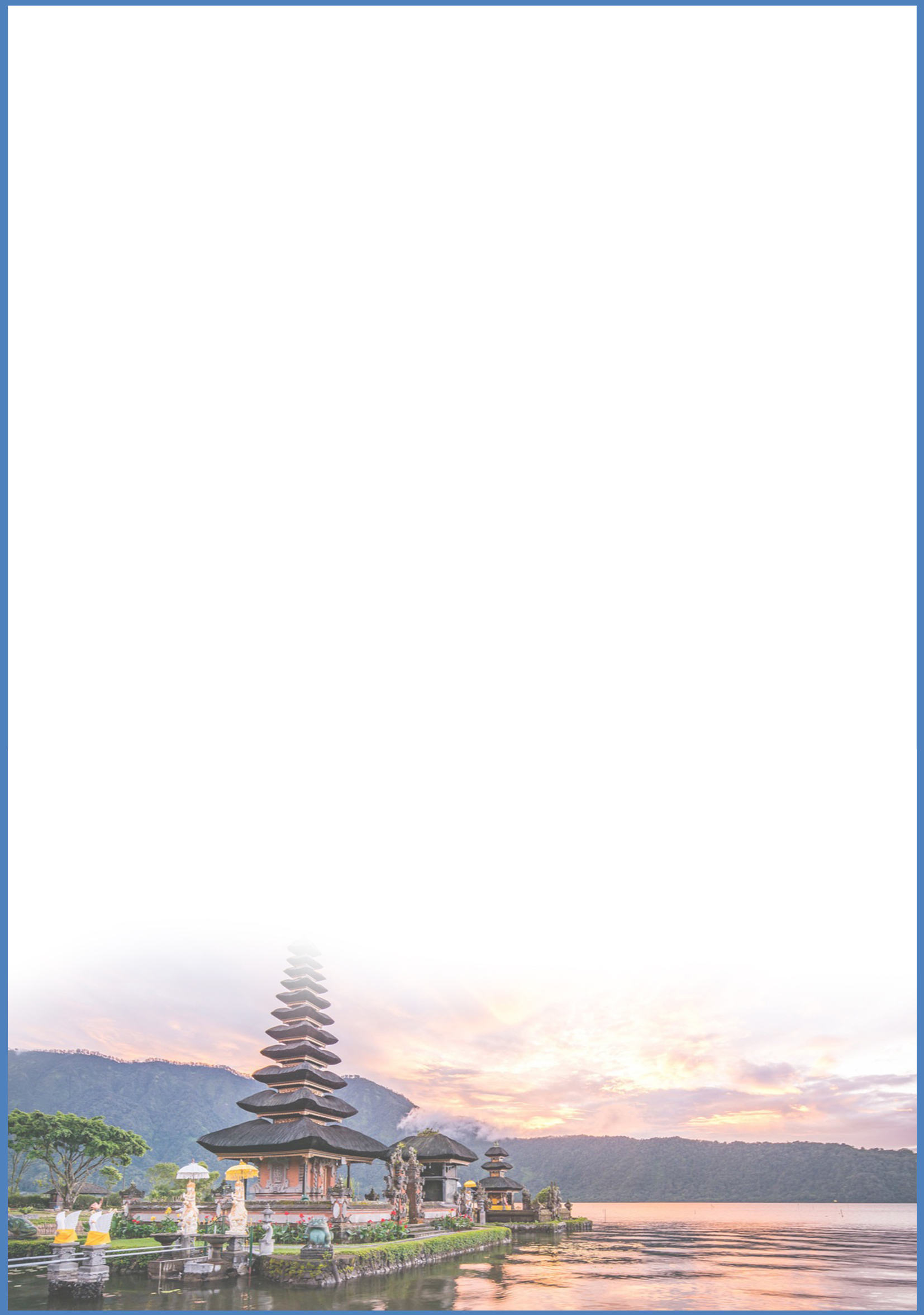 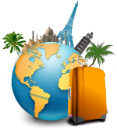 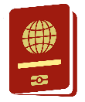 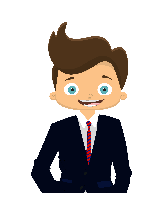 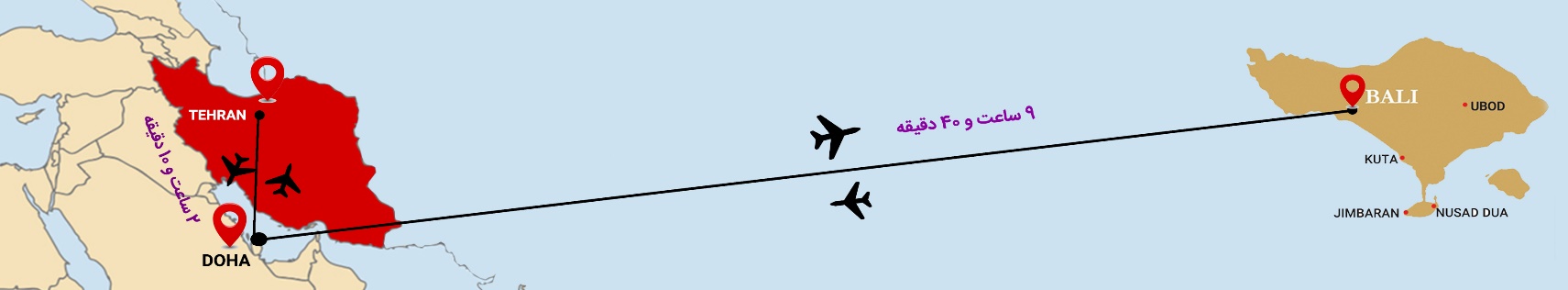 کودک  بدون تختکودک با تختاتاق یک تختهاتاق دوتختهامتیاز بوکینگسرویسدرجهنام هتلردیف100$175 $290 $180 $7.7BB*31135$250 $440 $200 $8.2BB*4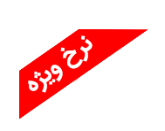 2140$N.A650 $345 $8.5BB*53160$N.A645 $350 $8.1BB*54145$N.A810 $420 $9.2BB*55185$425$930$500$8.6BB*56190$320$1240 $620 $8.6BB*57185$N.A980 $520 $9.29.2BB*5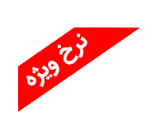 8195$470 $1385 $720 $9.49.4BBTOP*5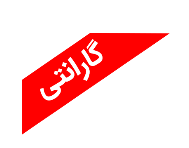 9                  ساعت رسیدنساعت حرکتمسیر پروازی12:30                                                        14:10   12:30                                                        14:10   تهران-دوحه17:25                                                     8:05   17:25                                                     8:05   دوحه-بالی19:00                                                                       23:10         19:00                                                                       23:10         بالی-دوحه                                 00:55                                                    03:35                                 00:55                                                    03:35دوحه-تهران